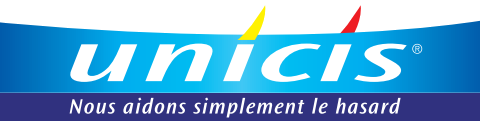 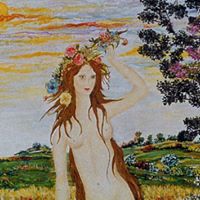                                    Le Jardin d’Eden    	Unicis MelunRDV CELIBATAIRES - Bien-être / RelaxationLa Croix-en-Brie (77) – Salle Polyvalente – Rue du Saussoye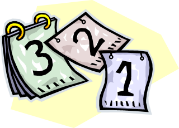 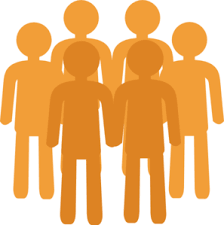 	Mercredi 12/04/17		Pour Tous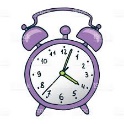 	10h-13h puis repas partagé	Tarif normal 20€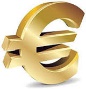 		(facultatif)		Tarif Unicis 15€Prévoir tapis de sol , coussin et plaid       Moment d’échange et de convivialité pour vous permettre d’apprendre à :Détendre votre esprit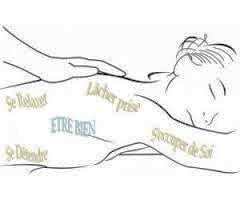 Dénouer vos tensions corporellesGérer vos émotions, votre stressDévelopper votre confiance en vousAméliorer la qualité de votre sommeilPositiver et être acteur de votre vie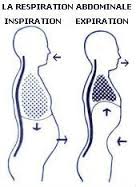 Au programme(*) :Exercices de respirationExercices de relaxation musculaireImagerie mentale et affirmation positivesDécouverte de la réflexologie plantaire et palmaireApprentissage de l’auto-massage	(*) exercices et visualisation différents à chaque séance	Etre bien dans votre corps et dans votre tête en vue de favoriser les rencontres et d’améliorer la qualité de vos rendez-vous et de vos échanges.Mettez toutes les chances de votre côté !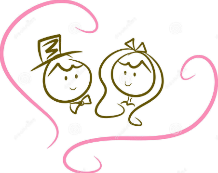 FORMULAIRE D’INSCRIPTIONAtelier Bien-être - Relaxation du 12/04/2017A retourner avant le 08/04/2017 à Corine Gaubert - 6 rue du Saussoye – 77  La Croix en BrieJoindre votre règlement par chèque à l’ordre de Le Jardin d’EdenTarif normal 20€ - Tarif réduit adhérent Unicis 16€ Homme  	 Femme		Date de naissance _____ / _____ / _______Nom 	__________________________________	Prénom ___________________________Adresse _____________________________________________________________________CP 	______________  Ville ____________________________________________________Adresse mail __________________________________@______________________________ Tel 	_____ / _____ / _____ / _____ / _____Rappel : Prévoir tapis de sol , coussin et plaid+ collation  sucrée ou  salée (à préciser), assiette et couvertssi vous souhaitez participer au repas partagéNous vous remercions de votre participation                                          Le Jardin d’Eden    	Unicis Melun